Национална здравноосигурителна каса – РЗОК  гр. Перник, на основание чл.10а, ал.2 от ЗДСл, във връзка чл.14, ал.1 и ал.2 от Наредбата за провеждане на конкурсите за държавни служители и Заповед № РД-09-584 от 11.05.2016 година на Управителя на НЗОК,ОБЯВЯВА КОНКУРСЗА  ДЛЪЖНОСТ  СТАРШИ ЕКСПЕРТ(ЕДНА ЩАТНА БРОЙКА)в отдел „Финансово-счетоводни дейности и административно обслужване”, с месторабота РЗОК гр. Перник, при следните условия:Минимални изисквания, предвидени в нормативните актове за заемане на конкурсната длъжност: образование: висше;образователно - квалификационна степен : Бакалавър;професионален опит : 1 година;илиминимален ранг за заемане на длъжността: V младши .2. Специалност, по която е придобито образованието: „Икономика“, Специфични изисквания за конкурсната длъжност: няма.Допълнителни изисквания за заемане на длъжността, съгласно утвърдена длъжностна характеристика:„Счетоводство и контрол”; Притежаване на компютърни умения – Microsoft Word, Exсel;Да познава: Закон за здравно осигуряване, Закон за счетоводството, Кодекс за социално осигуряване, Закон за финансово управление и контрол в публичния сектор, Национален рамков договор,  нормативни актове в областта на административната и финансовата дейности; нормативни актове,  свързани със заплащането на труда, отпуските, обезщетения, съгласно КТ и ЗДСл.; нормативните изисквания за оформяне на приходно-разходни и банкови документи; финансово-счетоводните механизми;  методите за икономически анализ и обработка на счетоводната информация.  5. Начин за провеждане на конкурса:тест;интервю.6. Необходими документи, които кандидатите следва да представят за участие в       конкурса:заявление за участие в конкурс /Приложение № 2 от Наредбата за провеждане на конкурсите за държавни служители (НПКДС);декларация по чл.17, ал.2, т.1 от НПКДС;копие от документи за придобита образователно – квалификационна степен и допълнителни квалификации;копие на документи, удостоверяващи продължителността и областта на професионалния опит;в случай, че кандидатът притежава съответния ранг за изпълнението на длъжността, представя заверено копие от служебна книжка;копия от други документи по преценка на кандидата. 7. Документите следва да бъдат представени лично или чрез упълномощено лице с нотариално заверено пълномощно в 10 дневен срок след публикуване на обявлението в сградата на РЗОК гр. Перник, пл.”Кракра” №2, ет.6, стая 603,  всеки работен ден от 9.00 до 12.00 часа и от 13.00 до 17.00 часа. Лице за контакт: Таня Георгиева – финансов контрольор, тел. 076/649 288. Краен срок за подаване на документите до 27.05.2016 година включително.8. Списъците и други съобщения във връзка с конкурса ще се обявяват на интернет  страницата на НЗОК и на информационно табло в сградата на РЗОК гр. Перник, пл.”Кракра” №2, ет.6, както и в Приемна за граждани и договорни партньори на РЗОК гр. Перник, пл.”Кракра” №1.9. Описание на длъжността: Осъществява счетоводната отчетност на финансовото и имущественото състояние на РЗОК гр. Перник. Начислява, осчетоводява и превежда здравноосигурителни плащания на договорните партньори на РЗОК, както и част от административните плащания. Изчислява лихви върху надвзетите суми по протоколи от финансови проверки, осчетоводява наложените глоби, надвзети суми и лихви по тях на договорните партньори по заповед на Директора  на РЗОК, участва в изготвянето на счетоводни справки във връзка с изготвяне на касови отчети /ежемесечни, тримесечни и годишни/  при спазване на законовите изисквания и определените срокове, съхранява счетоводните документи на РЗОК по реда, предвиден в Закона за Държавния архивен фонд и сроковете, определени със Закона за счетоводството. Приема и проверява по форма и съдържание първичните документи за извършените финансово-счетоводни операции, свързани със здравноосигурителните плащания. При изпълнение на служебните си задължения спазва действащото законодателство, свързано със счетоводната отчетност, вътрешния финансов контрол и осигурителното право. 10. Размер на основната заплата, определена за длъжността:	Минимална заплата  -  420 лв. Максимална заплата - 1900 лв.Образци на заявление за участие в конкурс и декларация по чл.17, ал.2, т.1 от НПКДС могат да се изтеглят от http://www.nhif.bg/.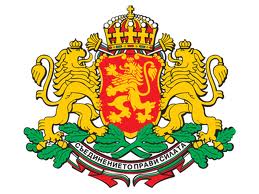 РЕПУБЛИКА БЪЛГАРИЯНАЦИОНАЛНА ЗДРАВНООСИГУРИТЕЛНА КАСА